РЕШЕНИЕ
Глазовской городской Думы
седьмого созыва№ 434	29 ноября 2023 годаО согласовании внесения изменений в муниципальную программу «Комплексные меры противодействия немедицинскому потреблению наркотических средств в муниципальном образовании «Город Глазов» на 2020-2025 годы», утвержденную постановлением Администрации города Глазова от 04.12.2019 года № 7/10»В соответствии с Бюджетным кодексом Российской Федерации, Решением Глазовской городской Думы от 30.03.2016 № 99 «Об утверждении положения «О бюджетном процессе в муниципальном образовании «Город Глазов», Уставом муниципального образования «Городской округ «Город Глазов» Удмуртской Республики»,Глазовская городская Дума решает:Согласовать внесение изменений в муниципальную программу «Комплексные меры противодействия немедицинскому потреблению наркотических средств в муниципальном образовании «Город Глазов» на 2020-2025 годы», утвержденную постановлением Администрации города Глазова от 04.12.2019 № 7/10, изложив её в новой редакции согласно Приложению к настоящему решению.Заместитель председателяГлазовской городской Думы	И.В. Корепановгород Глазов«29» ноября 2023 года                                                                                                        Приложение 1 к РешениюГлазовской городской Думы                                                                                            от 29.11.2023 № 434Муниципальная программа«Комплексные меры противодействия немедицинскому потреблению наркотических средств в муниципальном образовании «Городской округ «Город Глазов» Удмуртской Республики»Краткая характеристика (паспорт) муниципальной программы Приоритеты, цели и задачи в сфере деятельностиПриоритетами государственной антинаркотической политики являются существенное сокращение незаконного распространения и немедицинского потребления наркотиков, сокращение числа потребителей наркотиков в немедицинских целях, создание системы антинаркотической пропаганды, неприятие употребления наркотиков в немедицинских целях, пресечение пропаганды наркотической субкультуры.Работа по профилактике потребления наркотических средств, психотропных веществ и их аналогов в муниципальном образовании «Городской округ «Город Глазов» ведётся в соответствии со следующими НПА:- Федеральный закон от 08.01.1998 N 3-ФЗ «О наркотических средствах и психотропных веществах»;- Федеральный закон от 23.06.2016 N 182-ФЗ «Об основах системы профилактики правонарушений в Российской Федерации»;- Федеральный закон от 24.06.1999 N 120-ФЗ «Об основах системы профилактики безнадзорности и правонарушений несовершеннолетних»;- Указ Президента РФ от 23.11.2020 N 733 «Об утверждении Стратегии государственной антинаркотической политики Российской Федерации на период до 2030 года»;- Закон УР от 06.07.2011 N 34-РЗ «О профилактике алкогольной, наркотической и токсической зависимости в Удмуртской Республике»;- Постановление Правительства УР от 30.03.2016 N 116 «Об утверждении государственной программы Удмуртской Республики «Противодействие незаконному обороту наркотиков в Удмуртской Республике»;- Распоряжение Главы Удмуртской Республики «Об утверждении перечня приоритетных направлений реализации стратегии государственной антинаркотической политики Российской Федерации в Удмуртской Республике на период до 2025 года» от 28.12.2020 № 311-РГ. (в ред. от 23.05.2023 г. N 137-РГ).В качестве основного направления деятельности в рассматриваемой сфере муниципальным образованием «Городской округ «Город Глазов» предусмотрено создание комплексной системы профилактики немедицинского потребления наркотиков с приоритетом мероприятий первичной профилактики.Цель программы: Создание комплексной системы профилактики немедицинского потребления наркотиков с приоритетом мероприятий первичной профилактики на территории муниципального образования «Городской округ «Город Глазов», а так же формирование в обществе осознанного негативного отношения к незаконному потреблению наркотиков и участию в их незаконном обороте.Для достижения поставленной цели должны быть решены следующие задачи:Усиление взаимодействия органов местного самоуправления, правоохранительных органов, общественных объединений и граждан в сфере профилактики распространения наркомании и связанной с ней преступностью;Обеспечение информационного сопровождения деятельности по профилактике наркомании в городе Глазове;Повышение уровня осведомленности населения о негативных последствиях немедицинского потребления наркотиков и об ответственности за участие в их незаконном обороте;Проведение грамотной информационной политики в средствах массовой информации;Организация и проведение профилактических мероприятий с группами риска немедицинского потребления наркотиков;Организация профилактической работы в организованных (трудовых и образовательных) коллективах;Совершенствование системы раннего выявления незаконных потребителей наркотиков;Дальнейшее развитие системы повышения квалификации специалистов в области профилактики наркомании;Создание условий для вовлечения граждан в антинаркотическую деятельность;Стимулирование деятельности общественных объединений антинаркотической направленности и организаций, занимающихся профилактикой наркомании.В качестве приоритетных направлений в рассматриваемой сфере муниципальным образованием «Городской округ «Город Глазов» предусмотрено:а) совершенствование антинаркотической деятельности;б) профилактика и раннее выявление незаконного потребления наркотиков;в) сокращение числа лиц, у которых диагностированы наркомания или пагубное (с негативными последствиями) потребление наркотиков;г) сокращение количества преступлений и правонарушений, связанных с незаконным оборотом наркотиковПриложение 1к муниципальной программе«Комплексные меры противодействия немедицинскому потреблению наркотических средств в муниципальном образовании «Городской округ «Город Глазов» Удмуртской Республики на 2020-2026 годы»Сведения о составе и значениях целевых показателей муниципальной программыПриложение 2к муниципальной программе«Комплексные меры противодействия немедицинскому потреблению наркотических средств в муниципальном образовании «Городской округ «Город Глазов»Удмуртской Республики на 2020-2026 годы»Перечень основных мероприятий муниципальной программыПриложение 3к муниципальной программе«Комплексные меры противодействия немедицинскому потреблению наркотических средств в муниципальном образовании «Городской округ «Город Глазов» Удмуртской Республики на 2020-2026 годы»Финансовая оценка применения мер муниципального регулированияМеры муниципального регулирования не применяются.Приложение 4к муниципальной программе«Комплексные меры противодействия немедицинскому потреблению наркотических средств в муниципальном образовании «Городской округ «Город Глазов»Удмуртской Республики на 2020-2026 годы»Прогноз сводных показателей муниципального задания на оказание муниципальных услуг (выполнение работ)Муниципальное задание не формируетсяПриложение 5к муниципальной программе«Комплексные меры противодействия немедицинскому потреблению наркотических средств в муниципальном образовании «Городской округ «Город Глазов»Удмуртской Республики на 2020-2026 годы»Ресурсное обеспечение реализации муниципальной программы за счет средств бюджета города ГлазоваПриложение 6к муниципальной программе«Комплексные меры противодействиянемедицинскому потреблению наркотических средств в муниципальном образовании «Городской округ «Город Глазов»Удмуртской Республики на 2020-2026 годы»Прогнозная (справочная) оценка ресурсного обеспечения реализации муниципальной программыза счет всех источников финансирования Городская Дума муниципального образования «Городской округ «Город Глазов» Удмуртской Республики» (Глазовская городская Дума)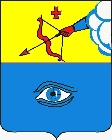 Удмурт Элькуныс «Глазкар» кар округ» муниципал кылдытэтлэн кар Думаез(Глазкар Дума)Наименование программы«Комплексные меры противодействия немедицинскому потреблению наркотических средств в муниципальном образовании «Городской округ «Город Глазов» Удмуртской Республики» (далее по тексту - муниципальное образование «Городской округ «Город Глазов»)КоординаторПервый заместитель Главы Администрации города Глазова Ответственный исполнитель Управление культуры, спорта и молодежной политикиСоисполнители Управление образования, сектор по делам несовершеннолетних, отдел мобилизационной работы и режима секретности, управление жилищно-коммунального хозяйства, управление общественных связей, МБУ «Молодёжный центр»ЦельСоздание комплексной системы профилактики немедицинского потребления наркотиков с приоритетом мероприятий первичной профилактики на территории муниципального образования «Городской округ «Город Глазов», а так же формирование в обществе осознанного негативного отношения к незаконному потреблению наркотиков и участию в их незаконном оборотеЗадачи программыУсиление взаимодействия органов местного самоуправления, правоохранительных органов, общественных объединений и граждан в сфере профилактики распространения наркомании и связанной с ней преступностью;обеспечение информационного сопровождения деятельности по профилактике наркомании в городе Глазове;повышение уровня осведомленности населения о негативных последствиях немедицинского потребления наркотиков и об ответственности за участие в их незаконном обороте;проведение грамотной информационной политики в средствах массовой информации;организация и проведение профилактических мероприятий с группами риска немедицинского потребления наркотиков;организация профилактической работы в организованных (трудовых и образовательных) коллективах;совершенствование системы раннего выявления незаконных потребителей наркотиков;дальнейшее развитие системы повышения квалификации специалистов в области профилактики наркомании;создание условий для вовлечения граждан в антинаркотическую деятельность;стимулирование деятельности общественных объединений антинаркотической направленности и организаций, занимающихся профилактикой наркоманииПриоритетные проекты (программы) реализуемые в рамках муниципальной программы Не реализуютсяРегиональные проекты (программы) федеральных национальных проектов (программ) в рамках муниципальной программыНе реализуютсяЦелевые показатели Доля детей и молодежи в возрасте от 14 до 35 лет, вовлеченных в профилактические мероприятия антинаркотической направленности, в общей численности указанной категории, в процентах;число специалистов заинтересованных учреждений, прошедших подготовку по вопросам профилактики наркомании и формирования здорового образа жизни;количество организованных мероприятий, направленных на профилактику наркомании среди подростков и молодежи;количество размещенных материалов наружной социальной рекламы на рекламных конструкциях (билборды);количество случаев отравления наркотиками, в том числе среди несовершеннолетних;количество случаев смерти в результате потребления наркотиков.Сроки и этапы реализацииСрок реализации - 2020-2026 годы.Ресурсное обеспечение Общий объем финансирования мероприятий муниципальной программы за 2020-2026 годы за счет средств бюджета муниципального образования «Городской округ «Город Глазов» составит 1 707,15 тыс.руб., в том числе:Ресурсное обеспечение программы за счет средств бюджета города Глазова подлежит уточнению в рамках бюджетного цикла.Ожидаемые конечные результаты, оценка планируемой эффективностиУвеличение доли детей и молодежи в возрасте от 14 до 35 лет, вовлеченных в профилактические мероприятия антинаркотической направленности, в общей численности указанной категории, в процентах;увеличение числа специалистов заинтересованных учреждений, прошедших подготовку по вопросам профилактики наркомании и формирования здорового образа жизни;увеличение количества организованных мероприятий, направленных на профилактику наркомании среди подростков и молодежи;увеличение количества размещенных материалов наружной социальной рекламы на рекламных конструкциях (билборды);уменьшение количества случаев отравления наркотиками, в том числе среди несовершеннолетних;уменьшение количества случаев смерти в результате потребления наркотиков.Код аналитической программной классификацииКод аналитической программной классификации№ п/пНаименование целевого показателяЕдиница измеренияЗначения целевых показателейЗначения целевых показателейЗначения целевых показателейЗначения целевых показателейЗначения целевых показателейЗначения целевых показателейЗначения целевых показателейЗначения целевых показателейЗначения целевых показателейКод аналитической программной классификацииКод аналитической программной классификации№ п/пНаименование целевого показателяЕдиница измерения201820192020202120222023202420252026МППп№ п/пНаименование целевого показателяЕдиница измеренияфактфактфактфактфактоценкапрогнозпрогнозпрогноз140 1Доля детей и молодежи в возрасте от 14 до 35 лет, вовлеченных в профилактические мероприятия антинаркотической направленности, в общей численности указанной категории, в процентах;%22,022,053,634,528,030,032,034,034,0140 2Число специалистов заинтересованных учреждений, прошедших подготовку по вопросам профилактики наркомании и формирования здорового образа жизничеловек131542373035404040140 3Количество организованных мероприятий, направленных на профилактику наркомании среди подростков и молодежиединиц64702371928588919595140 4Количество размещенных материалов наружной социальной рекламы на рекламных конструкциях (билборды)штук001112222140 5Количество случаев отравления наркотиками, в том числе среди несовершеннолетнихштук1016666655140 6Количество случаев смерти в результате потребления наркотиковштук013222222Код аналитической программной классификацииКод аналитической программной классификацииКод аналитической программной классификацииКод аналитической программной классификацииНаименование подпрограммы, основного мероприятия, мероприятияОтветственный исполнитель, соисполнителиСрок выполненияОжидаемый непосредственный результатОжидаемый непосредственный результатВзаимосвязь с целевыми показателямиМППпОММНаименование подпрограммы, основного мероприятия, мероприятияОтветственный исполнитель, соисполнителиСрок выполненияОжидаемый непосредственный результатОжидаемый непосредственный результатВзаимосвязь с целевыми показателями14001Повышение качества предоставляемых населению услуг в области профилактики наркоманииПовышение качества предоставляемых населению услуг в области профилактики наркоманииПовышение качества предоставляемых населению услуг в области профилактики наркоманииПовышение качества предоставляемых населению услуг в области профилактики наркоманииПовышение качества предоставляемых населению услуг в области профилактики наркоманииПовышение качества предоставляемых населению услуг в области профилактики наркоманииПовышение качества предоставляемых населению услуг в области профилактики наркоманииПовышение качества предоставляемых населению услуг в области профилактики наркомании140011Обучение по вопросам профилактики наркомании и пропаганды здорового образа жизни специалистов учреждений и организаций, занятых работой с детьми и молодежью управление культуры, спорта и молодежной политики2020-2026повышение уровня информированности населения о пагубных последствиях употребления наркотиков, создание в обществе атмосферы нетерпимости к ним Увеличение количества специалистов заинтересованных ведомств, прошедших подготовку по вопросам профилактики наркомании и формирования здорового образа жизни;увеличение доли образовательных организаций, реализующих программы общего и профессионального образования, в которых действуют программы по профилактике наркомании и формированию здорового образа жизни;увеличение количества родителей, охваченных программами родительского всеобуча антинаркотической направленности;повышение качества предоставляемых населению услуг в области профилактики наркомании.повышение уровня информированности населения о пагубных последствиях употребления наркотиков, создание в обществе атмосферы нетерпимости к ним Увеличение количества специалистов заинтересованных ведомств, прошедших подготовку по вопросам профилактики наркомании и формирования здорового образа жизни;увеличение доли образовательных организаций, реализующих программы общего и профессионального образования, в которых действуют программы по профилактике наркомании и формированию здорового образа жизни;увеличение количества родителей, охваченных программами родительского всеобуча антинаркотической направленности;повышение качества предоставляемых населению услуг в области профилактики наркомании.14.00.02.140012Организация и проведение профилактических мероприятий, направленных на выявление семей, детей и подростков группы риска немедицинского потребления наркотиковуправление образования, сектор по делам несовершеннолетних2020-2026повышение уровня информированности населения о пагубных последствиях употребления наркотиков, создание в обществе атмосферы нетерпимости к ним Увеличение количества специалистов заинтересованных ведомств, прошедших подготовку по вопросам профилактики наркомании и формирования здорового образа жизни;увеличение доли образовательных организаций, реализующих программы общего и профессионального образования, в которых действуют программы по профилактике наркомании и формированию здорового образа жизни;увеличение количества родителей, охваченных программами родительского всеобуча антинаркотической направленности;повышение качества предоставляемых населению услуг в области профилактики наркомании.повышение уровня информированности населения о пагубных последствиях употребления наркотиков, создание в обществе атмосферы нетерпимости к ним Увеличение количества специалистов заинтересованных ведомств, прошедших подготовку по вопросам профилактики наркомании и формирования здорового образа жизни;увеличение доли образовательных организаций, реализующих программы общего и профессионального образования, в которых действуют программы по профилактике наркомании и формированию здорового образа жизни;увеличение количества родителей, охваченных программами родительского всеобуча антинаркотической направленности;повышение качества предоставляемых населению услуг в области профилактики наркомании.14.00.02,14.00.03,14.00.04,14.00.05140013Систематическое проведение в учебных заведениях классных часов и родительских собраний с приглашением специалистов в области здравоохранения и сотрудников правоохранительных органов (по согласованию) в целях доведения до учащихся и родителей информации о вреде употребления психоактивных веществ, в том числе курительных смесейучреждения общего и дополнительного образования2020-2026повышение уровня информированности населения о пагубных последствиях употребления наркотиков, создание в обществе атмосферы нетерпимости к ним Увеличение количества специалистов заинтересованных ведомств, прошедших подготовку по вопросам профилактики наркомании и формирования здорового образа жизни;увеличение доли образовательных организаций, реализующих программы общего и профессионального образования, в которых действуют программы по профилактике наркомании и формированию здорового образа жизни;увеличение количества родителей, охваченных программами родительского всеобуча антинаркотической направленности;повышение качества предоставляемых населению услуг в области профилактики наркомании.повышение уровня информированности населения о пагубных последствиях употребления наркотиков, создание в обществе атмосферы нетерпимости к ним Увеличение количества специалистов заинтересованных ведомств, прошедших подготовку по вопросам профилактики наркомании и формирования здорового образа жизни;увеличение доли образовательных организаций, реализующих программы общего и профессионального образования, в которых действуют программы по профилактике наркомании и формированию здорового образа жизни;увеличение количества родителей, охваченных программами родительского всеобуча антинаркотической направленности;повышение качества предоставляемых населению услуг в области профилактики наркомании.14.00.01,14.00.02,14.00.03,14.00.04140014Организация проведения курсов повышения квалификации и обучающих семинаров для специалистов, курирующих вопросы профилактики злоупотребления психоактивными веществами в образовательных организациях городауправление образования2020-2026повышение уровня информированности населения о пагубных последствиях употребления наркотиков, создание в обществе атмосферы нетерпимости к ним Увеличение количества специалистов заинтересованных ведомств, прошедших подготовку по вопросам профилактики наркомании и формирования здорового образа жизни;увеличение доли образовательных организаций, реализующих программы общего и профессионального образования, в которых действуют программы по профилактике наркомании и формированию здорового образа жизни;увеличение количества родителей, охваченных программами родительского всеобуча антинаркотической направленности;повышение качества предоставляемых населению услуг в области профилактики наркомании.повышение уровня информированности населения о пагубных последствиях употребления наркотиков, создание в обществе атмосферы нетерпимости к ним Увеличение количества специалистов заинтересованных ведомств, прошедших подготовку по вопросам профилактики наркомании и формирования здорового образа жизни;увеличение доли образовательных организаций, реализующих программы общего и профессионального образования, в которых действуют программы по профилактике наркомании и формированию здорового образа жизни;увеличение количества родителей, охваченных программами родительского всеобуча антинаркотической направленности;повышение качества предоставляемых населению услуг в области профилактики наркомании.14.00.02,14.00.04140015Организация и проведение межрайонных семинаров/конференций/панельных дискуссий по антинаркотической работе с подростками и молодежью для сотрудников учреждений образования, молодёжной политики, ССУЗов и ВУЗовМБУ «Молодёжный центр»2020-2026повышение уровня информированности населения о пагубных последствиях употребления наркотиков, создание в обществе атмосферы нетерпимости к ним Увеличение количества специалистов заинтересованных ведомств, прошедших подготовку по вопросам профилактики наркомании и формирования здорового образа жизни;увеличение доли образовательных организаций, реализующих программы общего и профессионального образования, в которых действуют программы по профилактике наркомании и формированию здорового образа жизни;увеличение количества родителей, охваченных программами родительского всеобуча антинаркотической направленности;повышение качества предоставляемых населению услуг в области профилактики наркомании.повышение уровня информированности населения о пагубных последствиях употребления наркотиков, создание в обществе атмосферы нетерпимости к ним Увеличение количества специалистов заинтересованных ведомств, прошедших подготовку по вопросам профилактики наркомании и формирования здорового образа жизни;увеличение доли образовательных организаций, реализующих программы общего и профессионального образования, в которых действуют программы по профилактике наркомании и формированию здорового образа жизни;увеличение количества родителей, охваченных программами родительского всеобуча антинаркотической направленности;повышение качества предоставляемых населению услуг в области профилактики наркомании.14.00.02,14.00.03,14.00.04,14.00.0514002Повышение эффективности информационного сопровождения деятельности по профилактике наркоманииПовышение эффективности информационного сопровождения деятельности по профилактике наркоманииПовышение эффективности информационного сопровождения деятельности по профилактике наркоманииПовышение эффективности информационного сопровождения деятельности по профилактике наркоманииПовышение эффективности информационного сопровождения деятельности по профилактике наркоманииПовышение эффективности информационного сопровождения деятельности по профилактике наркоманииПовышение эффективности информационного сопровождения деятельности по профилактике наркоманииПовышение эффективности информационного сопровождения деятельности по профилактике наркомании140021Размещение на территории муниципального образования социальной рекламы антинаркотического содержания, в том числе в СМИуправление культуры, спорта и молодежной политики, отдел мобилизационной работы и режима секретности, управление жилищно-коммунального хозяйства, управление образования, сектор по делам несовершеннолетних2020-2026повышение уровня информированности населения о пагубных последствиях употребления наркотиков, создание в обществе атмосферы нетерпимости к ним;увеличение количества родителей, охваченных программами родительского всеобуча антинаркотической направленности;увеличение доли детей и молодежи в возрасте от 14 до 30 лет, вовлеченных в профилактические мероприятия антинаркотической направленности, в общей численности указанной категории;повышение уровня информированности населения о пагубных последствиях употребления наркотиков, создание в обществе атмосферы нетерпимости к ним;увеличение количества родителей, охваченных программами родительского всеобуча антинаркотической направленности;увеличение доли детей и молодежи в возрасте от 14 до 30 лет, вовлеченных в профилактические мероприятия антинаркотической направленности, в общей численности указанной категории;14.00.01,14.00.04,14.00.06140022Размещение в СМИ, в том числе на Интернет-сайтах, материалов по вопросам ответственности за незаконное приобретение, хранение и сбыт наркотических средствуправление культуры, спорта и молодежной политики, отдел мобилизационной работы и режима секретности, управление жилищно-коммунального хозяйства, управление образования, сектор по делам несовершеннолетних2020-2026повышение уровня информированности населения о пагубных последствиях употребления наркотиков, создание в обществе атмосферы нетерпимости к ним;увеличение количества родителей, охваченных программами родительского всеобуча антинаркотической направленности;увеличение доли детей и молодежи в возрасте от 14 до 30 лет, вовлеченных в профилактические мероприятия антинаркотической направленности, в общей численности указанной категории;повышение уровня информированности населения о пагубных последствиях употребления наркотиков, создание в обществе атмосферы нетерпимости к ним;увеличение количества родителей, охваченных программами родительского всеобуча антинаркотической направленности;увеличение доли детей и молодежи в возрасте от 14 до 30 лет, вовлеченных в профилактические мероприятия антинаркотической направленности, в общей численности указанной категории;14.00.01,14.00.04,14.00.06140023Информационное сопровождение мероприятий антинаркотической направленности и пропагандирующих здоровый образ жизни среди различных групп населенияуправление культуры, спорта и молодежной политики, отдел мобилизационной работы и режима секретности, управление жилищно-коммунального хозяйства, управление образования, сектор по делам несовершеннолетних2020-2026повышение уровня информированности населения о пагубных последствиях употребления наркотиков, создание в обществе атмосферы нетерпимости к ним;увеличение количества родителей, охваченных программами родительского всеобуча антинаркотической направленности;увеличение доли детей и молодежи в возрасте от 14 до 30 лет, вовлеченных в профилактические мероприятия антинаркотической направленности, в общей численности указанной категории;повышение уровня информированности населения о пагубных последствиях употребления наркотиков, создание в обществе атмосферы нетерпимости к ним;увеличение количества родителей, охваченных программами родительского всеобуча антинаркотической направленности;увеличение доли детей и молодежи в возрасте от 14 до 30 лет, вовлеченных в профилактические мероприятия антинаркотической направленности, в общей численности указанной категории;14.00.01,14.00.04,14.00.05,14.00.06140024Организация и проведение конкурса антинаркотической социальной рекламыуправление культуры, спорта и молодежной политики, отдел мобилизационной работы и режима секретности, управление жилищно-коммунального хозяйства, управление образования, сектор по делам несовершеннолетних2020-2026повышение уровня информированности населения о пагубных последствиях употребления наркотиков, создание в обществе атмосферы нетерпимости к ним;увеличение количества родителей, охваченных программами родительского всеобуча антинаркотической направленности;увеличение доли детей и молодежи в возрасте от 14 до 30 лет, вовлеченных в профилактические мероприятия антинаркотической направленности, в общей численности указанной категории;повышение уровня информированности населения о пагубных последствиях употребления наркотиков, создание в обществе атмосферы нетерпимости к ним;увеличение количества родителей, охваченных программами родительского всеобуча антинаркотической направленности;увеличение доли детей и молодежи в возрасте от 14 до 30 лет, вовлеченных в профилактические мероприятия антинаркотической направленности, в общей численности указанной категории;14.00.01,14.00.04,14.00.05,14.00.06140025Размещение информационных точек, содержащих материалы по профилактике наркомании и формирование здорового образа жизни, наружной социальной рекламы, на стендах, в уголках безопасности и проч. в образовательных учреждениях, учреждениях культуры, спорта и молодёжной политикиуправление культуры, спорта и молодежной политики, отдел мобилизационной работы и режима секретности, управление жилищно-коммунального хозяйства, управление образования, сектор по делам несовершеннолетних2020-2026повышение уровня информированности населения о пагубных последствиях употребления наркотиков, создание в обществе атмосферы нетерпимости к ним;увеличение количества родителей, охваченных программами родительского всеобуча антинаркотической направленности;увеличение доли детей и молодежи в возрасте от 14 до 30 лет, вовлеченных в профилактические мероприятия антинаркотической направленности, в общей численности указанной категории;повышение уровня информированности населения о пагубных последствиях употребления наркотиков, создание в обществе атмосферы нетерпимости к ним;увеличение количества родителей, охваченных программами родительского всеобуча антинаркотической направленности;увеличение доли детей и молодежи в возрасте от 14 до 30 лет, вовлеченных в профилактические мероприятия антинаркотической направленности, в общей численности указанной категории;14.00.01,14.00.04,14.00.05,14.00.06140026Организация и проведение антинаркотических мероприятий, пропагандирующих ЗОЖ в сети Интернетуправление культуры, спорта и молодежной политики, отдел мобилизационной работы и режима секретности, управление жилищно-коммунального хозяйства, управление образования, сектор по делам несовершеннолетних2020-2026повышение уровня информированности населения о пагубных последствиях употребления наркотиков, создание в обществе атмосферы нетерпимости к ним;увеличение количества родителей, охваченных программами родительского всеобуча антинаркотической направленности;увеличение доли детей и молодежи в возрасте от 14 до 30 лет, вовлеченных в профилактические мероприятия антинаркотической направленности, в общей численности указанной категории;повышение уровня информированности населения о пагубных последствиях употребления наркотиков, создание в обществе атмосферы нетерпимости к ним;увеличение количества родителей, охваченных программами родительского всеобуча антинаркотической направленности;увеличение доли детей и молодежи в возрасте от 14 до 30 лет, вовлеченных в профилактические мероприятия антинаркотической направленности, в общей численности указанной категории;14.00.01,14.00.04,14.00.05,14.00.06140027Организация и проведение антинаркотической выставкиуправление культуры, спорта и молодежной политики2020-2026повышение уровня информированности населения о пагубных последствиях употребления наркотиков, создание в обществе атмосферы нетерпимости к ним;увеличение количества родителей, охваченных программами родительского всеобуча антинаркотической направленности;увеличение доли детей и молодежи в возрасте от 14 до 30 лет, вовлеченных в профилактические мероприятия антинаркотической направленности, в общей численности указанной категории;повышение уровня информированности населения о пагубных последствиях употребления наркотиков, создание в обществе атмосферы нетерпимости к ним;увеличение количества родителей, охваченных программами родительского всеобуча антинаркотической направленности;увеличение доли детей и молодежи в возрасте от 14 до 30 лет, вовлеченных в профилактические мероприятия антинаркотической направленности, в общей численности указанной категории;14.00.01,14.00.04,14.00.05,14.00.06140028Изготовление и размещение информационных материалов наружной антинаркотической социальной рекламы на рекламных конструкциях, изготовление переносной наружной рекламыуправление общественных связей, управление жилищно-коммунального хозяйства, управление культуры, спорта и молодежной политики2020-2026размещение материалов наружной социальной рекламы на рекламных конструкциях (билбордах);увеличение количества родителей, охваченных программами родительского всеобуча антинаркотической направленности.размещение материалов наружной социальной рекламы на рекламных конструкциях (билбордах);увеличение количества родителей, охваченных программами родительского всеобуча антинаркотической направленности.14.00.0614003Организация и проведение масштабных антинаркотических акций, массовых мероприятий, физкультурных и спортивных мероприятий, направленных на профилактику употребления наркотических средств и психоактивных веществ, пропаганду здорового образа жизниОрганизация и проведение масштабных антинаркотических акций, массовых мероприятий, физкультурных и спортивных мероприятий, направленных на профилактику употребления наркотических средств и психоактивных веществ, пропаганду здорового образа жизниОрганизация и проведение масштабных антинаркотических акций, массовых мероприятий, физкультурных и спортивных мероприятий, направленных на профилактику употребления наркотических средств и психоактивных веществ, пропаганду здорового образа жизниОрганизация и проведение масштабных антинаркотических акций, массовых мероприятий, физкультурных и спортивных мероприятий, направленных на профилактику употребления наркотических средств и психоактивных веществ, пропаганду здорового образа жизниОрганизация и проведение масштабных антинаркотических акций, массовых мероприятий, физкультурных и спортивных мероприятий, направленных на профилактику употребления наркотических средств и психоактивных веществ, пропаганду здорового образа жизниОрганизация и проведение масштабных антинаркотических акций, массовых мероприятий, физкультурных и спортивных мероприятий, направленных на профилактику употребления наркотических средств и психоактивных веществ, пропаганду здорового образа жизниОрганизация и проведение масштабных антинаркотических акций, массовых мероприятий, физкультурных и спортивных мероприятий, направленных на профилактику употребления наркотических средств и психоактивных веществ, пропаганду здорового образа жизниОрганизация и проведение масштабных антинаркотических акций, массовых мероприятий, физкультурных и спортивных мероприятий, направленных на профилактику употребления наркотических средств и психоактивных веществ, пропаганду здорового образа жизни140031Проведение массовых досуговых, культурных, физкультурных и спортивных мероприятий среди учащихся, студентов и работающей молодежи с целью профилактики употребления наркотических веществуправление культуры, спорта и молодежной политики, управление образования, сектор по делам несовершеннолетних2020-2026Повышение уровня информированности населения о пагубных последствиях употребления наркотиков, создание в обществе атмосферы нетерпимости к ним;увеличение доли детей и молодежи в возрасте от 14 до 30 лет, вовлеченных в профилактические мероприятия антинаркотической направленности, в общей численности указанной категории увеличение доли образовательных организаций, реализующих программы общего и профессионального образования, в которых действуют программы по профилактике наркомании и формированию здорового образа жизни;увеличение количества организованных мероприятий, направленных на профилактику наркотизма среди подростков и молодежи;реализация различных подходов профилактики наркоманииПовышение уровня информированности населения о пагубных последствиях употребления наркотиков, создание в обществе атмосферы нетерпимости к ним;увеличение доли детей и молодежи в возрасте от 14 до 30 лет, вовлеченных в профилактические мероприятия антинаркотической направленности, в общей численности указанной категории увеличение доли образовательных организаций, реализующих программы общего и профессионального образования, в которых действуют программы по профилактике наркомании и формированию здорового образа жизни;увеличение количества организованных мероприятий, направленных на профилактику наркотизма среди подростков и молодежи;реализация различных подходов профилактики наркомании14.00.01,14.00.0414.00.05140032Организация работы профильных лагерных смен для детей «группы риска», в том числе для детей, оказавшихся в трудной жизненной ситуацииуправление культуры, спорта и молодежной политики, управление образования, сектор по делам несовершеннолетних2020-2026Повышение уровня информированности населения о пагубных последствиях употребления наркотиков, создание в обществе атмосферы нетерпимости к ним;увеличение доли детей и молодежи в возрасте от 14 до 30 лет, вовлеченных в профилактические мероприятия антинаркотической направленности, в общей численности указанной категории увеличение доли образовательных организаций, реализующих программы общего и профессионального образования, в которых действуют программы по профилактике наркомании и формированию здорового образа жизни;увеличение количества организованных мероприятий, направленных на профилактику наркотизма среди подростков и молодежи;реализация различных подходов профилактики наркоманииПовышение уровня информированности населения о пагубных последствиях употребления наркотиков, создание в обществе атмосферы нетерпимости к ним;увеличение доли детей и молодежи в возрасте от 14 до 30 лет, вовлеченных в профилактические мероприятия антинаркотической направленности, в общей численности указанной категории увеличение доли образовательных организаций, реализующих программы общего и профессионального образования, в которых действуют программы по профилактике наркомании и формированию здорового образа жизни;увеличение количества организованных мероприятий, направленных на профилактику наркотизма среди подростков и молодежи;реализация различных подходов профилактики наркомании14.00.01,14.00.0414.00.05140033Проведение конкурса среди общеобразовательных учебных заведений «Школа - территория без наркотиков»управление культуры, спорта и молодежной политики, управление образования, сектор по делам несовершеннолетних2020-2026Повышение уровня информированности населения о пагубных последствиях употребления наркотиков, создание в обществе атмосферы нетерпимости к ним;увеличение доли детей и молодежи в возрасте от 14 до 30 лет, вовлеченных в профилактические мероприятия антинаркотической направленности, в общей численности указанной категории увеличение доли образовательных организаций, реализующих программы общего и профессионального образования, в которых действуют программы по профилактике наркомании и формированию здорового образа жизни;увеличение количества организованных мероприятий, направленных на профилактику наркотизма среди подростков и молодежи;реализация различных подходов профилактики наркоманииПовышение уровня информированности населения о пагубных последствиях употребления наркотиков, создание в обществе атмосферы нетерпимости к ним;увеличение доли детей и молодежи в возрасте от 14 до 30 лет, вовлеченных в профилактические мероприятия антинаркотической направленности, в общей численности указанной категории увеличение доли образовательных организаций, реализующих программы общего и профессионального образования, в которых действуют программы по профилактике наркомании и формированию здорового образа жизни;увеличение количества организованных мероприятий, направленных на профилактику наркотизма среди подростков и молодежи;реализация различных подходов профилактики наркомании14.00.01,14.00.02,14.00.03,14.00.04,14.00.05140034Организация мероприятий по профилактике наркомании и наркопреступности среди несовершеннолетних и молодежиуправление культуры, спорта и молодежной политики, управление образования, сектор по делам несовершеннолетних2020-2026Повышение уровня информированности населения о пагубных последствиях употребления наркотиков, создание в обществе атмосферы нетерпимости к ним;увеличение доли детей и молодежи в возрасте от 14 до 30 лет, вовлеченных в профилактические мероприятия антинаркотической направленности, в общей численности указанной категории увеличение доли образовательных организаций, реализующих программы общего и профессионального образования, в которых действуют программы по профилактике наркомании и формированию здорового образа жизни;увеличение количества организованных мероприятий, направленных на профилактику наркотизма среди подростков и молодежи;реализация различных подходов профилактики наркоманииПовышение уровня информированности населения о пагубных последствиях употребления наркотиков, создание в обществе атмосферы нетерпимости к ним;увеличение доли детей и молодежи в возрасте от 14 до 30 лет, вовлеченных в профилактические мероприятия антинаркотической направленности, в общей численности указанной категории увеличение доли образовательных организаций, реализующих программы общего и профессионального образования, в которых действуют программы по профилактике наркомании и формированию здорового образа жизни;увеличение количества организованных мероприятий, направленных на профилактику наркотизма среди подростков и молодежи;реализация различных подходов профилактики наркомании14.00.01,14.00.03,14.00.04,14.00.05140035Участие в республиканских мероприятиях антинаркотической направленностиуправление культуры, спорта и молодежной политики, управление образования2020-2026Повышение уровня информированности населения о пагубных последствиях употребления наркотиков, создание в обществе атмосферы нетерпимости к ним;увеличение доли детей и молодежи в возрасте от 14 до 30 лет, вовлеченных в профилактические мероприятия антинаркотической направленности, в общей численности указанной категории увеличение доли образовательных организаций, реализующих программы общего и профессионального образования, в которых действуют программы по профилактике наркомании и формированию здорового образа жизни;увеличение количества организованных мероприятий, направленных на профилактику наркотизма среди подростков и молодежи;реализация различных подходов профилактики наркоманииПовышение уровня информированности населения о пагубных последствиях употребления наркотиков, создание в обществе атмосферы нетерпимости к ним;увеличение доли детей и молодежи в возрасте от 14 до 30 лет, вовлеченных в профилактические мероприятия антинаркотической направленности, в общей численности указанной категории увеличение доли образовательных организаций, реализующих программы общего и профессионального образования, в которых действуют программы по профилактике наркомании и формированию здорового образа жизни;увеличение количества организованных мероприятий, направленных на профилактику наркотизма среди подростков и молодежи;реализация различных подходов профилактики наркомании14.00.01,14.00.05140036Организация и проведение антинаркотических мероприятий в рамках республиканского антинаркотического месячникауправление культуры, спорта и молодежной политики, управление образования2020-2026Повышение уровня информированности населения о пагубных последствиях употребления наркотиков, создание в обществе атмосферы нетерпимости к ним;увеличение доли детей и молодежи в возрасте от 14 до 30 лет, вовлеченных в профилактические мероприятия антинаркотической направленности, в общей численности указанной категории увеличение доли образовательных организаций, реализующих программы общего и профессионального образования, в которых действуют программы по профилактике наркомании и формированию здорового образа жизни;увеличение количества организованных мероприятий, направленных на профилактику наркотизма среди подростков и молодежи;реализация различных подходов профилактики наркоманииПовышение уровня информированности населения о пагубных последствиях употребления наркотиков, создание в обществе атмосферы нетерпимости к ним;увеличение доли детей и молодежи в возрасте от 14 до 30 лет, вовлеченных в профилактические мероприятия антинаркотической направленности, в общей численности указанной категории увеличение доли образовательных организаций, реализующих программы общего и профессионального образования, в которых действуют программы по профилактике наркомании и формированию здорового образа жизни;увеличение количества организованных мероприятий, направленных на профилактику наркотизма среди подростков и молодежи;реализация различных подходов профилактики наркомании14.00.01,14.00.04,14.00.05140037Проведение Глазовского фестиваля молодежной уличной культурыуправление культуры, спорта и молодежной политики2020-2026Повышение уровня информированности населения о пагубных последствиях употребления наркотиков, создание в обществе атмосферы нетерпимости к ним;увеличение доли детей и молодежи в возрасте от 14 до 30 лет, вовлеченных в профилактические мероприятия антинаркотической направленности, в общей численности указанной категории увеличение доли образовательных организаций, реализующих программы общего и профессионального образования, в которых действуют программы по профилактике наркомании и формированию здорового образа жизни;увеличение количества организованных мероприятий, направленных на профилактику наркотизма среди подростков и молодежи;реализация различных подходов профилактики наркоманииПовышение уровня информированности населения о пагубных последствиях употребления наркотиков, создание в обществе атмосферы нетерпимости к ним;увеличение доли детей и молодежи в возрасте от 14 до 30 лет, вовлеченных в профилактические мероприятия антинаркотической направленности, в общей численности указанной категории увеличение доли образовательных организаций, реализующих программы общего и профессионального образования, в которых действуют программы по профилактике наркомании и формированию здорового образа жизни;увеличение количества организованных мероприятий, направленных на профилактику наркотизма среди подростков и молодежи;реализация различных подходов профилактики наркомании14.00.01,14.00.04,14.00.05140038Спортивное мероприятие среди студентов среднего профессионального образованияуправление культуры, спорта и молодежной политики2020-2026Повышение уровня информированности населения о пагубных последствиях употребления наркотиков, создание в обществе атмосферы нетерпимости к ним;увеличение доли детей и молодежи в возрасте от 14 до 30 лет, вовлеченных в профилактические мероприятия антинаркотической направленности, в общей численности указанной категории увеличение доли образовательных организаций, реализующих программы общего и профессионального образования, в которых действуют программы по профилактике наркомании и формированию здорового образа жизни;увеличение количества организованных мероприятий, направленных на профилактику наркотизма среди подростков и молодежи;реализация различных подходов профилактики наркоманииПовышение уровня информированности населения о пагубных последствиях употребления наркотиков, создание в обществе атмосферы нетерпимости к ним;увеличение доли детей и молодежи в возрасте от 14 до 30 лет, вовлеченных в профилактические мероприятия антинаркотической направленности, в общей численности указанной категории увеличение доли образовательных организаций, реализующих программы общего и профессионального образования, в которых действуют программы по профилактике наркомании и формированию здорового образа жизни;увеличение количества организованных мероприятий, направленных на профилактику наркотизма среди подростков и молодежи;реализация различных подходов профилактики наркомании14.00.01,14.00.04,14.00.05140039Социальная реабилитация потребителей наркотических средств и психотропных веществ средствами культуры «Культурная мозаика»управление культуры, спорта и молодежной политики2020-202614.00.0514004Организация и проведение профилактических мероприятий, направленных на стимулирование инновационных форм и методов антинаркотической деятельностиОрганизация и проведение профилактических мероприятий, направленных на стимулирование инновационных форм и методов антинаркотической деятельностиОрганизация и проведение профилактических мероприятий, направленных на стимулирование инновационных форм и методов антинаркотической деятельностиОрганизация и проведение профилактических мероприятий, направленных на стимулирование инновационных форм и методов антинаркотической деятельностиОрганизация и проведение профилактических мероприятий, направленных на стимулирование инновационных форм и методов антинаркотической деятельностиОрганизация и проведение профилактических мероприятий, направленных на стимулирование инновационных форм и методов антинаркотической деятельностиОрганизация и проведение профилактических мероприятий, направленных на стимулирование инновационных форм и методов антинаркотической деятельностиОрганизация и проведение профилактических мероприятий, направленных на стимулирование инновационных форм и методов антинаркотической деятельности140041Проведение грантового конкурса социальных проектов по организации комплекса антинаркотических мероприятий, программуправление культуры, спорта и молодежной политики, управление образования2020-2026реализация различных подходов профилактики наркомании;внедрение современных позитивных подходов профилактики наркомании; повышение роли родителей в вопросах формирования антинаркотических установок и ответственного отношения детей к своему здоровью;повышение качества предоставляемых населению услуг в области профилактики наркозависимостиувеличение доли образовательных организаций, реализующих программы общего и профессионального образования, в которых действуют программы по профилактике наркомании и формированию здорового образа жизни;увеличение количества организованных мероприятий, направленных на профилактику наркотизма среди подростков и молодежи;14.00.01,14.00.02,14.00.03,14.00.04,14.00.05,14.00.0614.00.01,14.00.02,14.00.03,14.00.04,14.00.05,14.00.0614.00.01,14.00.02,14.00.03,14.00.04,14.00.05,14.00.06140042Организация и проведение мероприятий, направленных на ведение антинаркотической работы детскими и молодежными волонтерскими объединениямиуправление культуры, спорта и молодежной политики, управление образования2020-2026реализация различных подходов профилактики наркомании;внедрение современных позитивных подходов профилактики наркомании; повышение роли родителей в вопросах формирования антинаркотических установок и ответственного отношения детей к своему здоровью;повышение качества предоставляемых населению услуг в области профилактики наркозависимостиувеличение доли образовательных организаций, реализующих программы общего и профессионального образования, в которых действуют программы по профилактике наркомании и формированию здорового образа жизни;увеличение количества организованных мероприятий, направленных на профилактику наркотизма среди подростков и молодежи;14.00.01,14.00.02,14.00.03,14.00.04,14.00.05,14.00.0614.00.01,14.00.02,14.00.03,14.00.04,14.00.05,14.00.0614.00.01,14.00.02,14.00.03,14.00.04,14.00.05,14.00.06140043Проведение конкурса на лучшую организацию антинаркотической работы среди образовательных учреждений общего, среднего-специального и высшего образования в городе Глазовеуправление культуры, спорта и молодежной политики, отдел мобилизационной работы и режима секретности, управление общественных связей, управление образования, сектор по делам несовершеннолетних2020-2026реализация различных подходов профилактики наркомании;внедрение современных позитивных подходов профилактики наркомании; повышение роли родителей в вопросах формирования антинаркотических установок и ответственного отношения детей к своему здоровью;повышение качества предоставляемых населению услуг в области профилактики наркозависимостиувеличение доли образовательных организаций, реализующих программы общего и профессионального образования, в которых действуют программы по профилактике наркомании и формированию здорового образа жизни;увеличение количества организованных мероприятий, направленных на профилактику наркотизма среди подростков и молодежи;14.00.01,14.00.02,14.00.03,14.00.04,14.00.05,14.00.0614.00.01,14.00.02,14.00.03,14.00.04,14.00.05,14.00.0614.00.01,14.00.02,14.00.03,14.00.04,14.00.05,14.00.06Код аналитической программной классификацииКод аналитической программной классификацииНаименование меры муниципального регулированияПоказатель применения мерыФинансовая оценка результата, тыс. руб.Финансовая оценка результата, тыс. руб.Финансовая оценка результата, тыс. руб.Финансовая оценка результата, тыс. руб.Финансовая оценка результата, тыс. руб.Финансовая оценка результата, тыс. руб.Финансовая оценка результата, тыс. руб.Финансовая оценка результата, тыс. руб.Краткое обоснование необходимости применения мерыМППпНаименование меры муниципального регулированияПоказатель применения меры20202021202220232024202520262026«Комплексные меры противодействия немедицинскому потреблению наркотических средств в муниципальном образовании «Городской округ «Город Глазов» «Комплексные меры противодействия немедицинскому потреблению наркотических средств в муниципальном образовании «Городской округ «Город Глазов» «Комплексные меры противодействия немедицинскому потреблению наркотических средств в муниципальном образовании «Городской округ «Город Глазов» «Комплексные меры противодействия немедицинскому потреблению наркотических средств в муниципальном образовании «Городской округ «Город Глазов» «Комплексные меры противодействия немедицинскому потреблению наркотических средств в муниципальном образовании «Городской округ «Город Глазов» «Комплексные меры противодействия немедицинскому потреблению наркотических средств в муниципальном образовании «Городской округ «Город Глазов» «Комплексные меры противодействия немедицинскому потреблению наркотических средств в муниципальном образовании «Городской округ «Город Глазов» «Комплексные меры противодействия немедицинскому потреблению наркотических средств в муниципальном образовании «Городской округ «Город Глазов» «Комплексные меры противодействия немедицинскому потреблению наркотических средств в муниципальном образовании «Городской округ «Город Глазов» «Комплексные меры противодействия немедицинскому потреблению наркотических средств в муниципальном образовании «Городской округ «Город Глазов» «Комплексные меры противодействия немедицинскому потреблению наркотических средств в муниципальном образовании «Городской округ «Город Глазов» Код аналитической программной классификацииКод аналитической программной классификацииКод аналитической программной классификацииКод аналитической программной классификацииГРБСНаименование муниципальной услуги (работы)Наименование показателяЕдиница измерения 2020202120222023202420252026МППпОММГРБСНаименование муниципальной услуги (работы)Наименование показателяЕдиница измерения 2020202120222023202420252026Код аналитической программной классификацииКод аналитической программной классификацииКод аналитической программной классификацииКод аналитической программной классификацииНаименование муниципальной программы, подпрограммы, основного мероприятия, мероприятияОтветственный исполнитель, соисполнительКод бюджетной классификацииКод бюджетной классификацииКод бюджетной классификацииКод бюджетной классификацииКод бюджетной классификацииРасходы бюджета муниципального образования, тыс. рублейРасходы бюджета муниципального образования, тыс. рублейРасходы бюджета муниципального образования, тыс. рублейРасходы бюджета муниципального образования, тыс. рублейРасходы бюджета муниципального образования, тыс. рублейРасходы бюджета муниципального образования, тыс. рублейРасходы бюджета муниципального образования, тыс. рублейРасходы бюджета муниципального образования, тыс. рублейМППпОММНаименование муниципальной программы, подпрограммы, основного мероприятия, мероприятияОтветственный исполнитель, соисполнительГРБСРзПрЦСВР2020 г.2021 г.2022 г.2023 г.2024 г.2025г.2026 г.2026 г.2026 г.140Комплексные меры противодействия немедицинскому потреблению наркотических средств в муниципальном образовании "Город Глазов"ВСЕГО452,81754,34100,00100,00100,00100,00100,00100,00100,00140Комплексные меры противодействия немедицинскому потреблению наркотических средств в муниципальном образовании "Город Глазов"Управление образования Администрации города Глазова9740,00654,340,000,000,000,000,000,000,00140Комплексные меры противодействия немедицинскому потреблению наркотических средств в муниципальном образовании "Город Глазов"Управление культуры, спорта и молодежной политики Администрации города Глазова957452,81100,00100,00100,00100,00100,00100,00100,00100,0014001Повышение качества предоставляемых населению услуг в области профилактики наркоманииУправление культуры, спорта и молодежной политики Администрации города Глазова95710,006,000,00100,00100,00100,00100,00100,00100,001400101Обучение по вопросам профилактики наркомании и пропаганды здорового образа жизни специалистов учреждений, занятых работой с детьми и молодежьюМБУ "Молодежный центр"; Управление культуры, спорта и молодежной политики Администрации города Глазова9570707140016143061210,004,000,0010,000,000,000,000,000,001400101Обучение по вопросам профилактики наркомании и пропаганды здорового образа жизни специалистов учреждений, занятых работой с детьми и молодежьюМБУ "Молодежный центр"; Управление культуры, спорта и молодежной политики Администрации города Глазова957070714001614302440,000,000,000,0010,0010,0010,0010,0010,0010,001400105Организация и проведение межрайонных семинаров/конференций/панельных дискуссий по антинаркотической работе с подростками и молодежью для сотрудников учреждений образования, молодёжной политики, ССУЗов и ВУЗовМБУ "Молодежный центр"; Управление культуры, спорта и молодежной политики Администрации города Глазова957070714001614302440,000,000,0010,0010,0010,0010,0010,0010,0010,001400105МБУ "Молодежный центр"; Управление культуры, спорта и молодежной политики Администрации города Глазова957070714001614306120,002,000,000,000,000,000,000,000,000,001400109Организация и проведение конкурса антинаркотической социальной рекламыМБУ "Молодежный центр"; Управление культуры, спорта и молодежной политики Администрации города Глазова2440,000,000,0020,0020,0020,0020,0020,0020,0020,001400113Изготовление и размещение информационных материалов наружной антинаркотической социальной рекламы на рекламных конструциях, изготовление переносной наружной рекламыМБУ "Молодежный центр"; Управление культуры, спорта и молодежной политики Администрации города Глазова2440,000,000,0010,0010,0010,0010,0010,0010,0010,001400114Проведение массовых досуговых, культурных, физкультурных и спортивных мероприятий среди учащихся, студентов и работающей молодежи с целью профилактики употребления наркотических веществМБУ "Молодежный центр"; Управление культуры, спорта и молодежной политики Администрации города Глазова2440,000,000,0020,0020,0020,0020,0020,0020,0020,001400115Организация работы профильных лагерных смен для детей «группы риска», в том числе для детей, оказавшихся в трудной жизненной ситуацииМБУ "Молодежный центр"; Управление культуры, спорта и молодежной политики Администрации города Глазова2440,000,000,0020,0020,0020,0020,0020,0020,0020,001400124Организация и проведение мероприятий, направленных на ведение антинаркотической работы детскими и молодежными волонтерскими объединениямиМБУ "Молодежный центр"; Управление культуры, спорта и молодежной политики Администрации города Глазова2440,000,000,0010,0010,0010,0010,0010,0010,0010,0014002Повышение эффективности информационного сопровождения деятельности по профилактике наркоманииУправление культуры, спорта и молодежной политики Администрации города Глазова95713,0013,0013,000,000,000,000,000,000,000,001400204Организация и проведение конкурса антинаркотической социальной рекламыМБУ "Молодежный центр"; Управление культуры, спорта и молодежной политики Администрации города Глазова957070714002614306120,002,000,000,000,000,000,000,000,000,001400204Организация и проведение конкурса антинаркотической социальной рекламыМБУ "Молодежный центр"; Управление культуры, спорта и молодежной политики Администрации города Глазова957070714002614302442,000,000,000,000,000,000,000,000,000,001400206Организация и проведение антинаркотических мероприятий, пропагандирующих ЗОЖ в сети ИнтернетМБУ "Молодежный центр"; Управление культуры, спорта и молодежной политики Администрации города Глазова957070714002614306120,005,000,000,000,000,000,000,000,000,001400206Организация и проведение антинаркотических мероприятий, пропагандирующих ЗОЖ в сети ИнтернетМБУ "Молодежный центр"; Управление культуры, спорта и молодежной политики Администрации города Глазова957070714002614302445,000,000,000,000,000,000,000,000,000,001400208Изготовление и размещение информационных материалов наружной антинаркотической социальной рекламы на рекламных конструциях, изготовление переносной наружной рекламыМБУ "Молодежный центр"; Управление культуры, спорта и молодежной политики Администрации города Глазова957070714002614306120,006,000,000,000,000,000,000,000,000,001400208Изготовление и размещение информационных материалов наружной антинаркотической социальной рекламы на рекламных конструциях, изготовление переносной наружной рекламыМБУ "Молодежный центр"; Управление культуры, спорта и молодежной политики Администрации города Глазова957070714002614302446,000,000,000,000,000,000,000,000,000,0014003Организация и проведение масштабных антинаркотических акций, массовых мероприятий, физкультурных и спортивных мероприятий, направленных на профилактику употребления наркотических средств и психоактивных веществ, пропаганду здорового образа жизниВСЕГО410,01730,3460,690,0000,0000,0000,0000,0000,0000,0014003Организация и проведение масштабных антинаркотических акций, массовых мероприятий, физкультурных и спортивных мероприятий, направленных на профилактику употребления наркотических средств и психоактивных веществ, пропаганду здорового образа жизниУправление культуры, спорта и молодежной политики Администрации города Глазова957410,0176,0060,690,000,0000,0000,0000,0000,0000,0014003Организация и проведение масштабных антинаркотических акций, массовых мероприятий, физкультурных и спортивных мероприятий, направленных на профилактику употребления наркотических средств и психоактивных веществ, пропаганду здорового образа жизниУправление образования Администрации города Глазова9740,00654,340,000,000,000,000,000,000,000,001400301Проведение массовых досуговых, культурных, физкультурных и спортивных мероприятий среди учащихся, студентов и работающей молодежи с целью профилактики употребления наркотических веществМБУ "Молодежный центр"; Управление культуры, спорта и молодежной политики Администрации города Глазова957070714003614306125,8440,0033,690,000,000,000,000,000,000,001400301Проведение массовых досуговых, культурных, физкультурных и спортивных мероприятий среди учащихся, студентов и работающей молодежи с целью профилактики употребления наркотических веществУправление образования Администрации города Глазова974070714003095506120,00654,340,000,000,000,000,000,000,000,001400301Проведение массовых досуговых, культурных, физкультурных и спортивных мероприятий среди учащихся, студентов и работающей молодежи с целью профилактики употребления наркотических веществМБУ "Молодежный центр"; Управление культуры, спорта и молодежной политики Администрации города Глазова95707071400309550612299,890,000,000,000,000,000,000,000,000,001400301Проведение массовых досуговых, культурных, физкультурных и спортивных мероприятий среди учащихся, студентов и работающей молодежи с целью профилактики употребления наркотических веществМБУ "Молодежный центр"; Управление культуры, спорта и молодежной политики Администрации города Глазова957070714003S955061252,920,000,000,000,000,000,000,000,000,001400301Проведение массовых досуговых, культурных, физкультурных и спортивных мероприятий среди учащихся, студентов и работающей молодежи с целью профилактики употребления наркотических веществМБУ "Молодежный центр"; Управление культуры, спорта и молодежной политики Администрации города Глазова9570707140036143024429,010,000,000,000,000,000,000,000,000,001400305Участие в республиканских мероприятиях антинаркотической направленностиМБУ "Молодежный центр"; Управление культуры, спорта и молодежной политики Администрации города Глазова957070714003614306120,002,002,000,000,000,000,000,000,000,001400305Участие в республиканских мероприятиях антинаркотической направленностиМБУ "Молодежный центр"; Управление культуры, спорта и молодежной политики Администрации города Глазова957070714003614302440,000,000,000,000,000,000,000,000,000,001400307Проведение Глазовского фестиваля молодежной уличной культурыМБУ "Молодежный центр"; Управление культуры, спорта и молодежной политики Администрации города Глазова9570707140036143061222,3525,0025,000,000,000,000,000,000,000,001400307Проведение Глазовского фестиваля молодежной уличной культурыМБУ "Молодежный центр"; Управление культуры, спорта и молодежной политики Администрации города Глазова957070714003614302440,000,000,000,000,000,000,000,000,000,001400308Спортивное мероприятие среди студентов среднего профессионального образованияМБУ "Молодежный центр"; Управление культуры, спорта и молодежной политики Администрации города Глазова957070714003614306120,009,000,000,000,000,000,000,000,000,001400308Спортивное мероприятие среди студентов среднего профессионального образованияМБУ "Молодежный центр"; Управление культуры, спорта и молодежной политики Администрации города Глазова957070714003614302440,000,000,000,000,000,000,000,000,000,0014004Организация и проведение профилактических мероприятий, направленных на стимулирование инновационных форм и методов антинаркотической деятельностиУправление культуры, спорта и молодежной политики Администрации города Глазова95719,805,0039,310,000,000,000,000,000,000,001400402Организация и проведение мероприятий, направленных на ведение антинаркотической работы детскими и молодежными волонтерскими объединениямиМБУ "Молодежный центр"; Управление культуры, спорта и молодежной политики Администрации города Глазова9570707140046143061219,805,0039,310,000,000,000,000,000,000,001400402Организация и проведение мероприятий, направленных на ведение антинаркотической работы детскими и молодежными волонтерскими объединениямиМБУ "Молодежный центр"; Управление культуры, спорта и молодежной политики Администрации города Глазова957070714004614302440,000,000,000,000,000,000,000,000,000,00Код аналитической программной классификацииКод аналитической программной классификацииНаименование муниципальной программы, подпрограммыИсточник финансированияОценка расходов, тыс. рублейОценка расходов, тыс. рублейОценка расходов, тыс. рублейОценка расходов, тыс. рублейОценка расходов, тыс. рублейОценка расходов, тыс. рублейКод аналитической программной классификацииКод аналитической программной классификацииНаименование муниципальной программы, подпрограммыИсточник финансированияИтого2020 г.2021 г.2022 г.2023 г.2024 г.2025 г.2026 г.140Комплексные меры противодействия немедицинскому потреблению наркотических средств в муниципальном образовании «Городской округ "Город Глазов"Всего1 707,15452,81754,34100,00100,00100,00100,00100,00140Комплексные меры противодействия немедицинскому потреблению наркотических средств в муниципальном образовании «Городской округ "Город Глазов"бюджет города Глазова1 707,15452,81754,34100,00100,00100,00100,00100,00140Комплексные меры противодействия немедицинскому потреблению наркотических средств в муниципальном образовании «Городской округ "Город Глазов"в том числе:140Комплексные меры противодействия немедицинскому потреблению наркотических средств в муниципальном образовании «Городской округ "Город Глазов"собственные средства бюджета города Глазова851,07152,92198,15100,00100,00100,00100,00100,00140Комплексные меры противодействия немедицинскому потреблению наркотических средств в муниципальном образовании «Городской округ "Город Глазов"субсидии из бюджета Удмуртской Республики 299,89299,890,000,000,000,000,00140Комплексные меры противодействия немедицинскому потреблению наркотических средств в муниципальном образовании «Городской округ "Город Глазов"субвенции из бюджета Удмуртской Республики140Комплексные меры противодействия немедицинскому потреблению наркотических средств в муниципальном образовании «Городской округ "Город Глазов"иные межбюджетные трансферы из бюджета Удмуртской Республики, имеющие целевое назначение556,19 0,00556,2 0,00 0,00 0,00 0,00 0,00140Комплексные меры противодействия немедицинскому потреблению наркотических средств в муниципальном образовании «Городской округ "Город Глазов"субсидии из бюджета Удмуртской Республики, планируемые к привлечению140Комплексные меры противодействия немедицинскому потреблению наркотических средств в муниципальном образовании «Городской округ "Город Глазов"иные источники